LIONS CLUBS INTERNATIONAL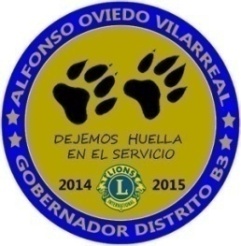 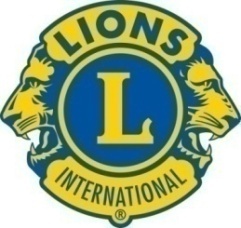 DISTRITO B – 3LEON ALFONSO OVIEDO VILLARREALGOBERNADOR 2014 – 2015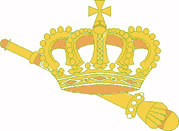 CONVOCATORIA   REINASA la Reina Nacional, a la Reina Distrital y a todas las Reinas de los Clubes de Leones del Distrito B-3, se les hace una atenta y cordial invitación para que asistan a la TERCERA JUNTA DE GABINETEQue tendrá verificativo los días 7 y 8 de Febrero del presente, organizada por el Club de Leones anfitrión de Cd. Madero A.C. ubicado en Avenida 1° de Mayo No. 1700, Ciudad Madero Tamaulipas, de acuerdo con el siguienteORDEN  DEL DIASABADO  7  DE  FEBREROAcompañar a los compañeros Leones a la apertura de la Tercera Junta de Gabinete.RECESO1.- Bienvenida por la Reina del Club anfitrión2.- Auto presentación de las Reinas y Embajadoras asistentes.3.- Informe de eventos programados y participación relevante de Reinas.4.- Presentación de nuevos planes para eventos de recaudación y obra asistencial.5.- Capacitación  por la Asesora Distrital de Reinas C.L. Bertha Dueñas de León.DOMINGO  8  DE  FEBRERO08:00 Horas: Obra Asistencial en el lugar señalado.5.- Acompañaremos a los compañeros Leones a su Junta de Gabinete.“Dejemos huellas en el Servicio”C. L. ALFONSO OVIEDO VILLARREAL                        C.L. FRANCISCO JAVIER CARDENAS GARZA                                                                                                                                                         GOBERNADOR                                                                         SECRETARIO   NotasEn las Juntas de trabajo y en la Obra Asistencial, vestir traje casual y zapatos blancos con Banda y Sin CoronaTendremos la Gran Noche Maderense “Noche de Carnaval” a  las  20:00 horas, donde se llevara a cabo el Concurso de Disfraces a Premiar en tres categorías.OBRA ASISTENCIAL “PONLE LOS ZAPATOS”La obra asistencial en la Tercera Junta de Gabinete consistirá en la donación de Zapatos a niños de comunidades marginales de Ciudad Madero Tamaulipas.Estamos solicitando tu valiosa aportación con 3 pares de Zapatos por cada Reina.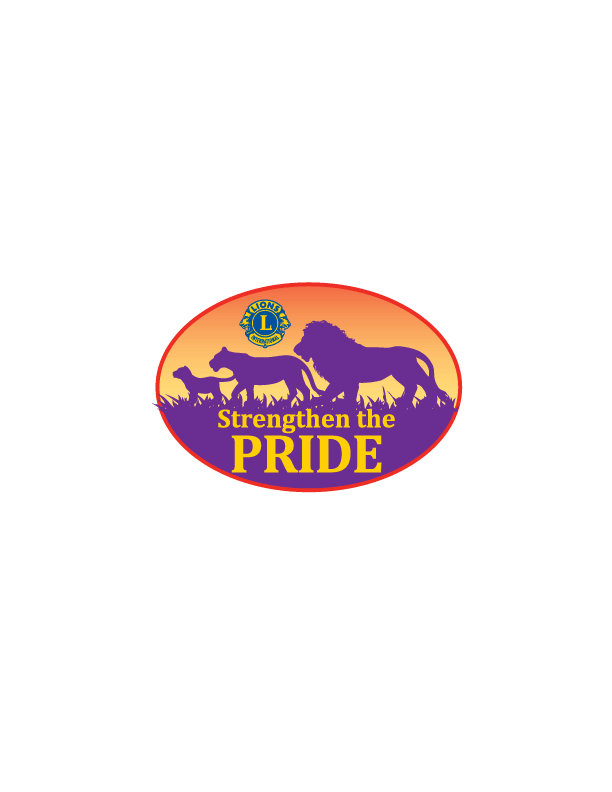 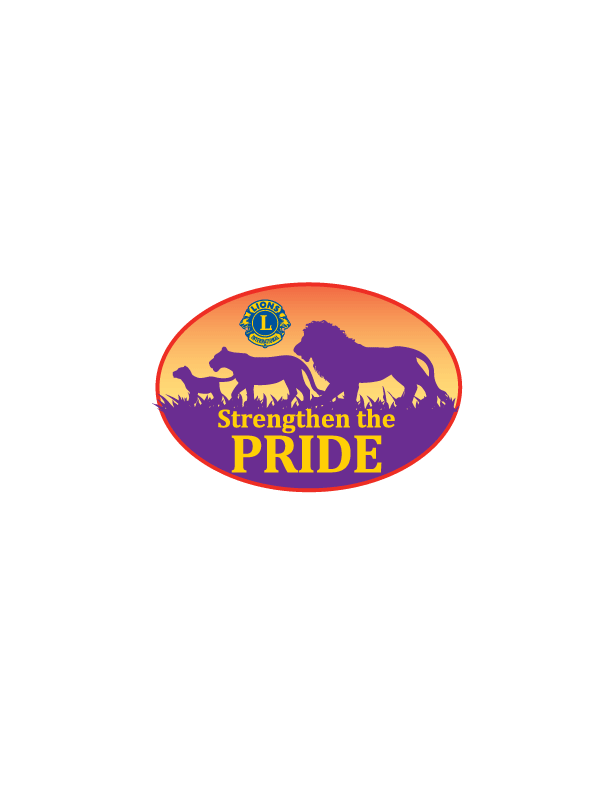 